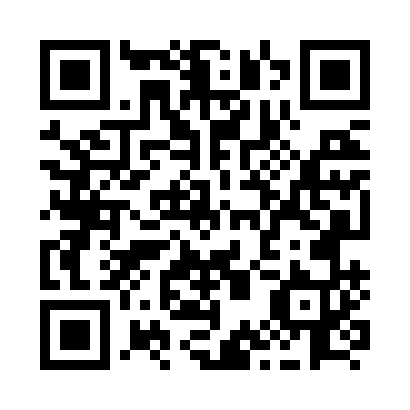 Prayer times for Wild Cove, Newfoundland and Labrador, CanadaMon 1 Jul 2024 - Wed 31 Jul 2024High Latitude Method: Angle Based RulePrayer Calculation Method: Islamic Society of North AmericaAsar Calculation Method: HanafiPrayer times provided by https://www.salahtimes.comDateDayFajrSunriseDhuhrAsrMaghribIsha1Mon3:155:111:196:529:2811:232Tue3:155:121:206:529:2711:233Wed3:165:121:206:529:2711:234Thu3:165:131:206:529:2611:235Fri3:175:141:206:519:2611:236Sat3:175:151:206:519:2511:237Sun3:185:161:206:519:2511:238Mon3:185:161:216:519:2411:229Tue3:195:171:216:509:2411:2210Wed3:205:181:216:509:2311:2211Thu3:205:191:216:509:2211:2112Fri3:215:201:216:499:2111:2113Sat3:215:211:216:499:2011:2114Sun3:225:231:216:499:2011:2015Mon3:225:241:216:489:1911:2016Tue3:235:251:226:489:1811:1917Wed3:245:261:226:479:1711:1918Thu3:245:271:226:479:1611:1819Fri3:255:281:226:469:1511:1820Sat3:265:301:226:459:1311:1721Sun3:265:311:226:459:1211:1722Mon3:275:321:226:449:1111:1623Tue3:275:331:226:439:1011:1624Wed3:285:351:226:439:0811:1525Thu3:295:361:226:429:0711:1326Fri3:325:371:226:419:0611:1127Sat3:345:391:226:409:0411:0828Sun3:375:401:226:399:0311:0629Mon3:395:411:226:399:0211:0330Tue3:425:431:226:389:0011:0031Wed3:445:441:226:378:5910:58